Муниципальное бюджетное дошкольное образовательное учреждение детский сад комбинированного вида №3 «Ручеек»ПРОЕКТ«Мир книги»Вид проекта: краткосрочныйСрок реализации: 08.06 – 19.06 2015 г.Участники проекта: дети группы №11 (5 – 6 лет); воспитатели; родители, инструктор по ФИЗО Лепешова Ю.Д.Тип проекта: информационно - творческий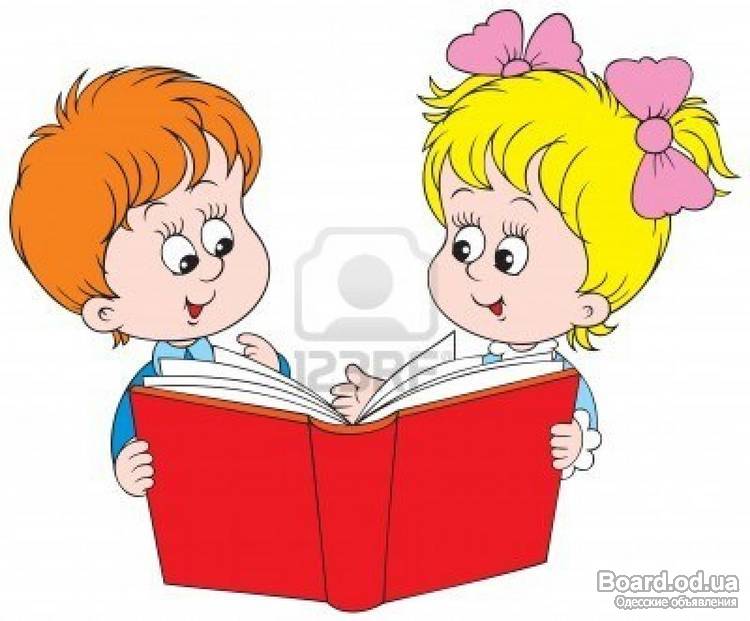 Разработала и реализовалаВоспитатель группы №11Аксенова Е.А.Городской округ город ВыксаЦель: способствование формированию устойчивого интереса старших дошкольников к книге.Задачи:Способствование зарождению традиции семейного чтенияПовышение педагогической культуры родителей по проблеме приобщения дошкольников к книге;Воспитание бережного отношение дошкольников к книге как результату труда многих людейСпособствовать развитию памяти, речи, внимания.АктуальностьГоворит она беззвучно, Но понятно и нескучно. Ты беседуй чаще с ней – Станешь вчетверо умнейИзвестно, что читательский опыт начинает закладываться с самого раннего детства.Прививая любовь к книге, мы помогаем ребенку познавать окружающий мир и себя в нем, формировать нравственные чувства и оценки, развивать восприятие художественного слова.К сожалению, в настоящее время существует проблема – дети не любят слушать и читать художественную литературу и такой термин как «семейное чтение» уходит далеко в прошлое, но они очень увлечены компьютерными технологиями. А это, как известно не всегда хорошо отражается на психическом и физическом здоровье детей. Появился термин «не читающее поколение», библиотеки совсем забыты, и я решила попробовать это исправить  во вверенной мне группе детей.Ожидаемые результаты:- пробудить у детей интерес к общению с книгой;- расширить представления детей о значении библиотек в жизни человека;- сформировать банк методических материалов по теме проекта;- пополнить развивающую среду в группе;- повышение педагогической культуры родителей по проблеме приобщения дошкольников к книге.Этапы Проекта:I Этап - предварительный:Модель " трёх" вопросов"Важно было установить на момент начала работы, какие знания имеются у детей, что их интересует, где можно им пополнить недостающие сведения. Удачным приёмом послужила "Модель трёх вопросов".   - Информация родителей о предстоящем проекте, привлечение родителей к участию в проекте.
   - Подбор литературы разного плана  для чтения детям.
   - Подбор наглядно – информационного материала для родителей, индивидуальные беседы и консультации.
   - Работа с методическим материалом, литературой по данной теме.   - Пополнение и оснащение книжного уголка в группе.II Этап «Практический»План  реализации проекта:С детьми:Просмотр с детьми содержания книжного уголка.Беседа на тему «Бережное хранение книг». Проведение игры «Книжкина больница».Знакомство с книгоиздательством – компьютерная презентация «Производство книг»Презентация «Самые необычные книги мира»Беседа «Моя любимая книга»Беседа «Что такое библиотека?»Экскурсия в библиотеку Выставки  детских рисунков «Мой любимый сказочный герой»Сюжетно – ролевые игры «Книжный магазин», «Библиотека»Чтение стихов сказок, рассказов исходя из запросов детей и оснащения книжного уголка.С родителями:Консультации: «Возрождение традиции семейного чтения», «Что читать детям 5 - 7 лет», «Увлекательное занятие – чтение книг».Благотворительная акция «Подарите книгу в библиотеку группы»Практический выход: Участие в социальной  акции «Истории волшебного леса» в городском парке КИОIII Этап «Заключительный». В результате совместной деятельности в ходе реализации данного проекта воспитанников,  педагогов и родителей дети приобщились к художественной литературе, расширили кругозор о детских книгах, их авторах, персонажах, сформировали запас литературных впечатлений, научились иллюстрировать, изготавливать книги своими руками. Посетили библиотеку и познакомились профессией – библиотекарь.  Родители воспитанников получили информацию о том, как воспитать у ребёнка любовь к чтению.Что мы знаем?Что хотим узнать?Что сделать, чтобы узнать?Клим К. -«Книги можно читать, но я не умею, а маме и папе некогда»Катя Л. – «В них много интересных картинок»Арина Б. – «У нас дома есть книги, но их никто не читает»Саша У.- «Откуда берутся книги?»Гриша Г.- «Где можно взять книги?»Ксюша К.- «Для чего нужны книги, если есть телевизор и компьютер?»Оля Д.- «Спросить у взрослых о назначении книг»Никита Е.- «Найти в интернете»Матвей Ш.- «Сходить на экскурсию в библиотеку».